ім'я: ________________				дата:____________Заповніть порожні колонки.Fülle die leeren Spalten.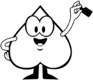 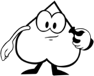 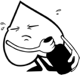 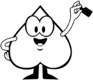 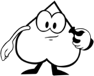 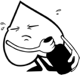   2   Розкласти на місця значення. Zerlege in die Stellenwerte. 3  Розташуйте числа приблизно вздовж математичної лінії.Ordne die Zahlen ungefähr am Rechenstrich ein. 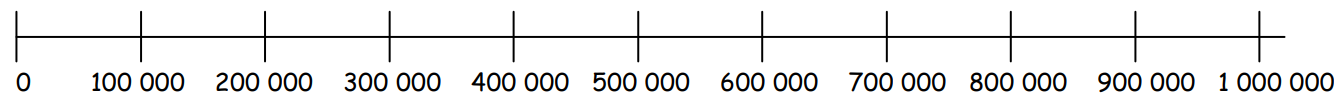 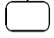 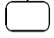 4   Розрахувати.Rechne aus. 
21 800 + 60 026 =                  5 743 + 4135 =6 550 – 298 =                        563 357 – 252 131 =                 5  Розрахувати.    Rechne aus.6   Розрахувати.Rechne aus. 
212 • 342 =                                382 • 564 =2 092 : 4 =                                  8 000 : 25 =